Příloha č. 5 Zadávací dokumentace Zúžená technická dokumentaceIS KSP Informačního systému pro kontrolu státní podpory ve stavebním spoření(úplná Technická dokumentace tvoří pevně nesvázanou přílohu – CD, které bude poskytnuto při podpisu Smlouvy)OBSAH1	Úvod	41.1	Popis IS KSP	41.1.1	Legislativa	41.1.2	Základní procesy	41.1.3	Datová architektura	61.1.4	Počet uživatelů	82	Softwarová platforma	92.1	Základní softwarová platforma	92.2	Aplikační platforma	102.2.1	Java	112.2.2	4gl	122.3	Komunikační rozhraní	122.4	Uživatelské rozhraní systémů	123	Bezpečnost	133.1	Základní bezpečnostní principy	133.2	Zabezpečení databázové vrstvy	133.3	Zabezpečení aplikační vrstvy	143.4	Zabezpečení komunikačních tras pro přístup uživatelů	143.5	Bezpečnostní architektura systému	14ÚvodPopis IS KSPLegislativaZákon č. 96/1993 Sb., stavební spoření se státním příspěvkem a o změnách některých zákonů souvisejících s jeho zavedením, v platném zněníTento zákon upravuje stavební spoření se státním příspěvkem u stavebních spořitelen, činnost stavebních spořitelen a kontrolu dodržování podmínek pro poskytování státní podpory a změny některých zákonů souvisejících se zavedením penzijního připojištění.Zákon č. 111/2009 Sb., o základních registrech, v platném zněníTento zákon vymezuje obsah základních registrů, informačního systému základních registrů a informačního systému územní identifikace a stanoví práva a povinnosti, které souvisejí s jejich vytvářením, užíváním a provozem,zřizuje Správu základních registrů.Zákon č. 101/2000 Sb., o ochraně osobních údajů a o změně některých zákonů, v platném zněníZákon upravuje ochranu osobních údajů o fyzických osobách, práva a povinnosti při zpracování osobních údajů a stanoví podmínky, za nichž se uskutečňuje jejich předávání do jiných států.Zákon se vztahuje na osobní údaje, které zpracovávají státní orgány, orgány územní samosprávy, jiné orgány veřejné moci, jakož i fyzické a právnické osoby, pokud tento zákon nebo zvláštní zákon nestanoví jinak a na veškeré zpracovávání osobních údajů, ať k němu dochází automatizovaně nebo jinými prostředky.Zákon č. 133/2000 Sb., o evidenci obyvatel a rodných číslech a o změně některých zákonů (zákon o evidenci obyvatel), v platném zněníZákon upravuje evidenci obyvatel, informační systém evidence obyvatel, trvalý pobyt občanů, rodná čísla a provádění jejich změn, jejich ověřování, odstraňování zjištěných nedostatků v chybně přidělených rodných číslech. MV pro tyto účely spravuje informační systémy, kterých lze využívat jde-li o činnost ministerstev.Zákon č. 326/1999 Sb., o pobytu cizinců na území České republiky a o změně některých zákonů, v platném zněníTento zákon stanoví podmínky vstupu cizince na území České republiky (dále  jen "území"), jeho pobytu na něm a vycestování z území a vymezuje působnost Policie České republiky, Ministerstva vnitra (MV) a Ministerstva zahraničních věcí (MZV) v této oblasti státní správy. Policie při výkonu státní správy podle tohoto zákona provozuje informační systémy obsahující údaje o cizincích. Údaje z informačních systémů vedených podle §158 se poskytují státním orgánům, pokud je potřebují k plnění svých úkolů. Základní procesy	Informace předávané stavební spořitelnou MF:•	Žádost o roční zálohu SP, zpracovává se ve třech kolech•	Informace o vracení SP•	Žádost o změnu a doplnění Údajů o účastnícíchInformace předávané MF stavební spořitelnou:•	Žádost o roční zálohu SP•	Informace o vracení SP•	Žádost o změnu a doplnění Údajů o účastnících•	Přebírání údajů ze základního registru obyvatel (ROB)•	Přebírání údajů z agendového informačního systému evidence obyvatel o státních občanech České republiky (ISEO)•	Přebírání údajů z informačního systému cizinců (ISC)•	Podpora kontrolní činnosti v rámci Státního dozoru•	Podpora správního řízení o uložení opatření k nápravě zjištěných nedostatkůUmožnění aplikačního přístupu:•	Vybraným pracovníkům Exekutorské komory ČR (EK ČR)•	Vybraným pracovníkům Generálního finančního ředitelství (GFŘ)•	Vybraným pracovníkům Generálního ředitelství cel (GŘC)•	Přidělování přístupových práv do aplikací•	Výměna informací při výkonu dohledu a státního dozoru s Českou národní bankou (ČNB)Datová architekturaPopis datových rozhraní mezi externími systémy a IS KSP lze rozdělit na:rozhraní se Stavebními společnostmirozhraní s Informačními systémy veřejné správy.Komunikační modul pro stavební spořitelnyZajištění výměny informací mezi KSP a informačními systémy stavebních spořitelen elektronicky dálkovým přístupem pomocí definovaného rozhraní. Komunikační modul pro stavební spořitelny zajišťuje:žádost o roční zálohu státní podporyinformace o vrácení státní podpory žádost o změnu a doplnění údajů o účastnícíchinformace o výsledku porovnání údajů o účastnících na evidenci obyvatelstav údajů o účastnících v IS KSPKomunikační modul pro základní registryZajištění výměny informací mezi KSP a informačními systémy veřejné správy, které dle zákona poskytují pro výkon státní správy na úseku kontroly stavebního spoření při prověřování nároku na poskytování státního příspěvku údaje elektronicky dálkovým přístupem pomocí definovaného rozhraní. Komunikační modul pro základní registry zajišťuje:přebírání údajů ze základního registru obyvatelpřebírání údajů z agendového informačního systému evidence obyvatel o státních občanech České republikypřebírání údajů z informačního systému cizincůpřebírání informací z výkonu dohledu ČNB od ČNBpředávání informací z výkonu státního dozoru Ministerstva financí do ČNBModul zpracování dat KSPZpracování údajů převzatých od stavebních spořitelen a doplňujících údajů z IS VS pro potřeby zpracování dle podmínek platnosti zákona. Modul zpracování dat KSP zajišťuje:zpracování údajů od KSPkontrola správnosti převzatých údajůaktualizace údajů z KSP vypočet výše státního příspěvku dle příslušných algoritmůModul analytických a prezentačních dat Zpracování dat vytvořených v modulu zpracování dat KSP a vytvoření konsolidované datové základny pro potřeby analýzy a prezentace dat. Modul analytických a prezentačních dat zajišťuje:konverzi dat KSP pro potřeby analytického a prezentačního moduluvytvoření předefinovaných agregací a přehledůvytvoření dat pro předdefinované reportyPrezentační modulPrezentace výstupů ze zpracování dat koncovým uživatelům. Prezentační modul zajišťuje: zobrazení informací o průběhu zpracování údajů stavebních spořitelenzobrazení předdefinovaných výstupů uživatelům MFdefinici uživatelských výstupůvýběr a prezentace údajů dle požadovaných kritérií  poskytování údajů vedených v  KSP na požádánízobrazení vybraných výstupů externím uživatelůmModul Správního řízení Podpora správních řízení o uložení opatření k nápravě zjištěných nedostatků zahrnuje:zahájení správního řízení přerušení řízenízastavení řízeníuložení předběžného opatřenívygenerování rozhodnutínabytí právní mocirozhodnutí v odvolání (rozkladu)obnovu řízenísledování plynutí lhůt sledování plnění udělených sankcítvorbu přehledů o správních řízeních podle typu a subjektuModul Kontrolní činnosti Podpora vykonávání kontrolní činnosti v rámci Státního dozoru zahrnuje:přípravu plánu kontrolní činnostipřípravu podkladů o vybraném subjektu pro jednotlivé kontrolyevidenci údajů o kontroláchevidenci závěrů z kontroltvorbu přehledů o kontrolní činnosti dle požadovaných kritériíMonitoring aktivitVytváření provozních a aplikačních logů zahrnuje:vytváření auditních záznamů o přístupech k informacím vedených v  KSP vytváření auditních záznamů o přístupu k referenčním údajům ZRvytváření auditních záznamů o průběhu komunikací mezi KSP a externími ISvytváření auditních záznamů o chybových stavech aplikacíanalýzy auditních záznamůSpráva uživatelůPodpora správy uživatelských účtů pro koncové uživatele KSP zahrnuje:zavedení uživatelepřiřazení oprávněnízrušení uživatelezměna heslaPočet uživatelůIS KSP v současné době eviduje cca 6 000 uživatelů. Softwarová platformaZákladní softwarová platformaZákladní softwarovou platformou je:OS Solaris 10 - unixový operační systém firmy Oracle. Mezi nejdůležitější vlastnosti tohoto OS patři:Oracle Solaris Containers – virtualizace umožňující vytvořit na jedné instanci OS různá aplikační prostředíOracle Solaris DTrace – sada nástrojů na sledování systému bez nutnosti upravovat aplikaceOracle Solaris Predictive Self Healing – OS vyhodnocuje a snaží se minimalizovat případné problémy, umožňuje automatický restart aplikace nebo službyOracle Solaris Trusted Extensions – pokročilé zabezpečení dat umožňující zajistit přístup k datům dle jejich citlivostiOracle Solaris ZFS – pokročilá správa souborového systému usnadňující jejich administraciGuaranteed Binary Compatibility – zajišťuje možnost běhu aplikací bez jejich nutné změny při změně verze OS SolarisOracle Solaris Live Upgrade – mechanismus umožňující upgrade OS za běhuInteroperability – podporuje součinnost OS s Linux-based systémy Role-Based Access Control – umožňuje delegovat administrační funkce na uživateleOracle Solaris Service Manager – v případě hardware nebo software chyby se pokusí zajistit pokračovaní běhu aplikaceOracle Solaris Fault Manager – monitoruje hardware a software chyby, provádí automatickou diagnostiku příčin.Databáze Informix IDS 11.7 – databázový server umožňující přístup k relačním databázím.  IDS podporuje alfanumerické a rozšířené typy dat:grafické,multimediální,geografické prostorové,HTML,uživatelem definované typy.Aplikační server JBoss 7.1.1 – aplikační server certifikovaný pro Java EE6 Full Profile podporuje následující standardy:EJB 3.1 Full – standard pro Enterprise Java Beany.CMP 2 - standard poskytující persistence manager předcházející JPA. Toto je výhodné pro aplikace využívající EJB 2.x Entity Beany.JAX-WS 2.2 – usnadňuje použití Web Services na EE platformě. JAX-RPC 1.1 – zajišťuje podporu dřívějších Java EE Web Services aplikací. JAX-RS 1.1 – podpora tvorby RESTful Web Services využívajících Java EE platformu. JavaMail 1.4 - umožňuje Java EE aplikacím pracovat s e-maily. JCA 1.6 - mechanismus pro komponenty třetích stran, například podporu uživatelských data sources, connection pooling a transaction management pro přístup do databáze. JMS 1.1 - pokročilý messaging support pro EE aplikace. IIOP - podpora interoperablility s dalšími aplikačními servery a non-Java CORBA klienty. JSR-88 – standard pro přenositelný deploy na Java EE server.Aplikační platformaZ hlediska aplikace je základní softwarovou platformou Java a 4gl programy (viz Obrázek 1).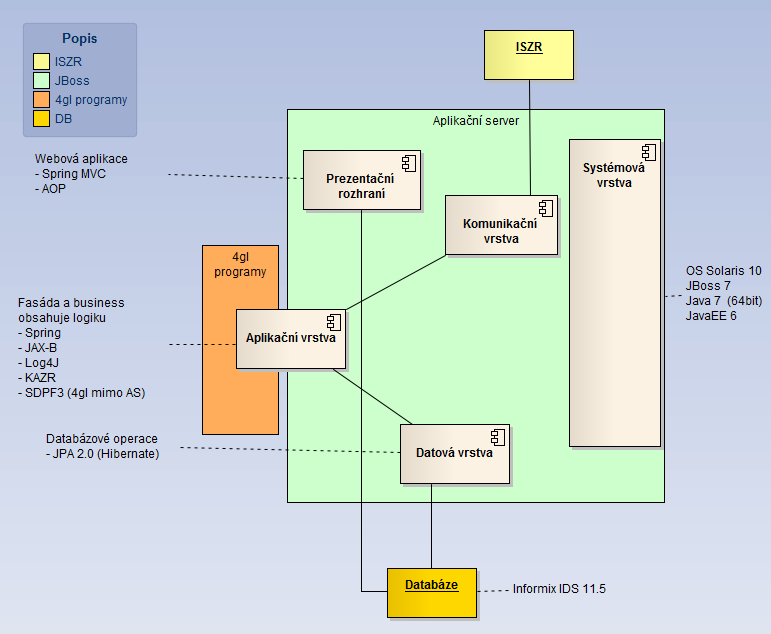 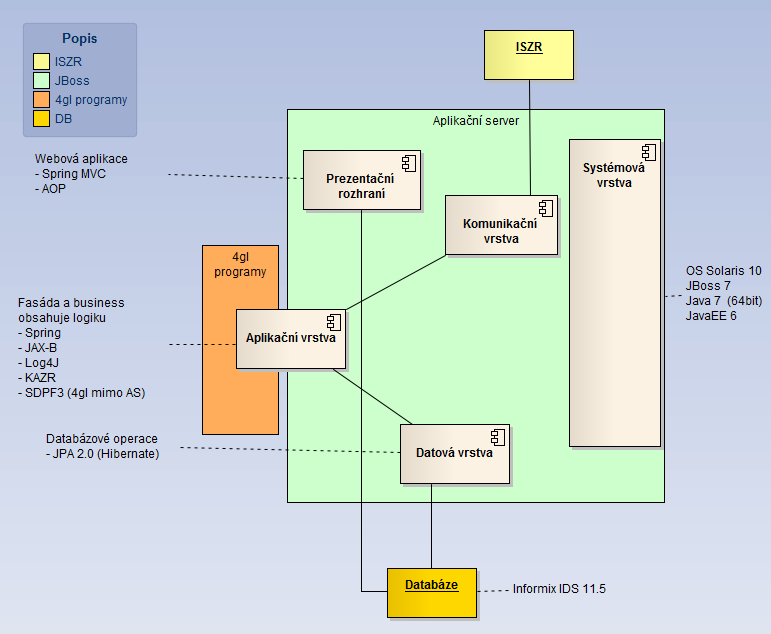 Obrázek 1 - Aplikační platformaRozhraním pro komunikaci Java aplikací a 4gl programů je filesystem a databáze (viz Obrázek 2).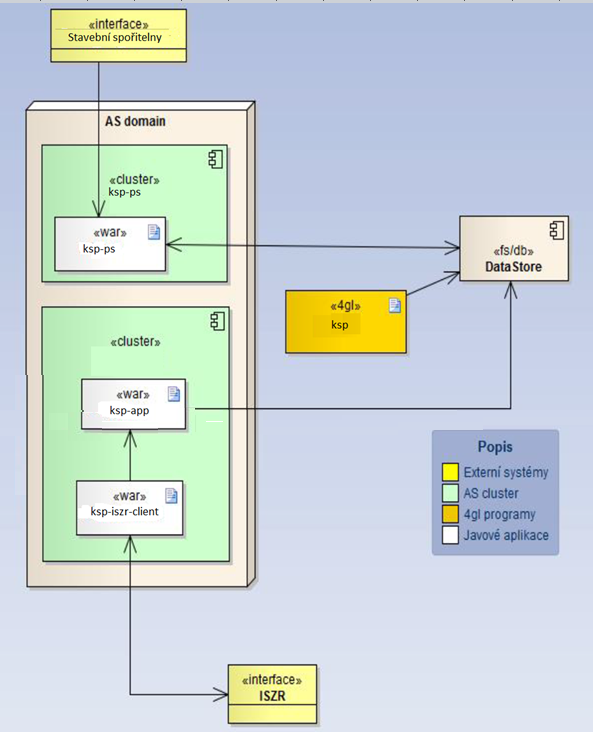 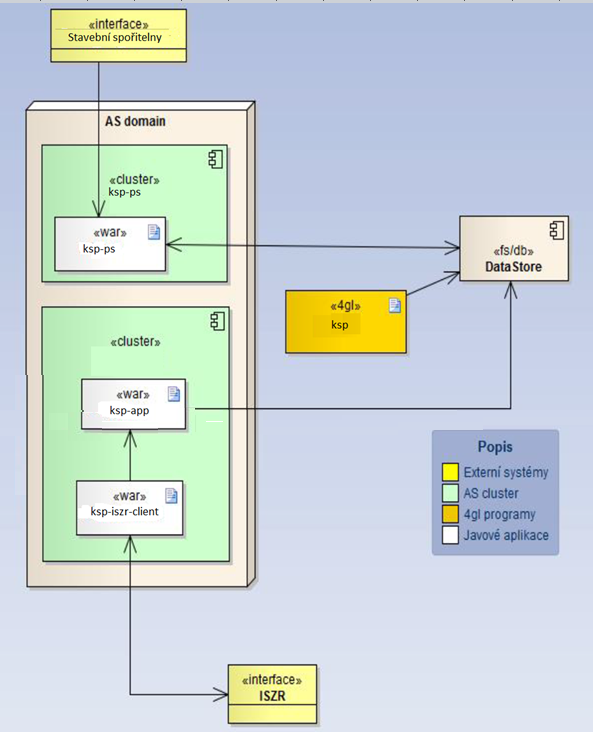 Obrázek 2 - Rozhraní pro komunikaci Java aplikací a 4gl programůBuildovacím frameworkem pro Java aplikace bude Maven 3.0. Aplikace jsou rozděleny do jednotlivých Maven projektů, které jsou deployvány na aplikační server.Pro 4gl programy je využit kompilátor jazyka C.JavaKlientská část Java aplikace zajišťující přípravu dat (tj. zipování a podepsání certifikátem) pro přenos dat na server MF a ověření dat (tj. rozzipování a ověření certifikátu) odpovědí ze serveru MF bude využívat:SWT – The Standart Widget Toolkit. Nástroj pro tvorbu uživatelského interface,JavaWebStart – technologii sloužící k distribuci a následnému spuštění klientské části aplikace z webového rozhraní. Pro práci s Java keystore lze použít například GUI aplikace Portecle (http://portecle.sourceforge.net/).Serverová část je tvořena:webovým rozhraním (viz Uživatelské rozhraní systémů),modulem pro komunikaci se základními registry (viz Komunikační rozhraní).4glČást aplikace zajišťující kontroly a samotné zpracování je tvořena množinou 4gl programů. Jde o programovací procedurální jazyk určený vytvoření programového vybavení s integrovaným modulem pro komunikaci s databází Informix Komunikační rozhraníSystém obsahuje rozhraní KA pro komunikaci se základními registry (Obrázek 3).  Na obrázku znázorněné zelenou barvou Toto rozhraní je realizováno pomocí Java technologií:Spring - framework pro tvorbu Java aplikací,Spring Integration – framework pro integraci jednotlivých Java aplikací,Apache CXF – framework pro práci s webovými službami.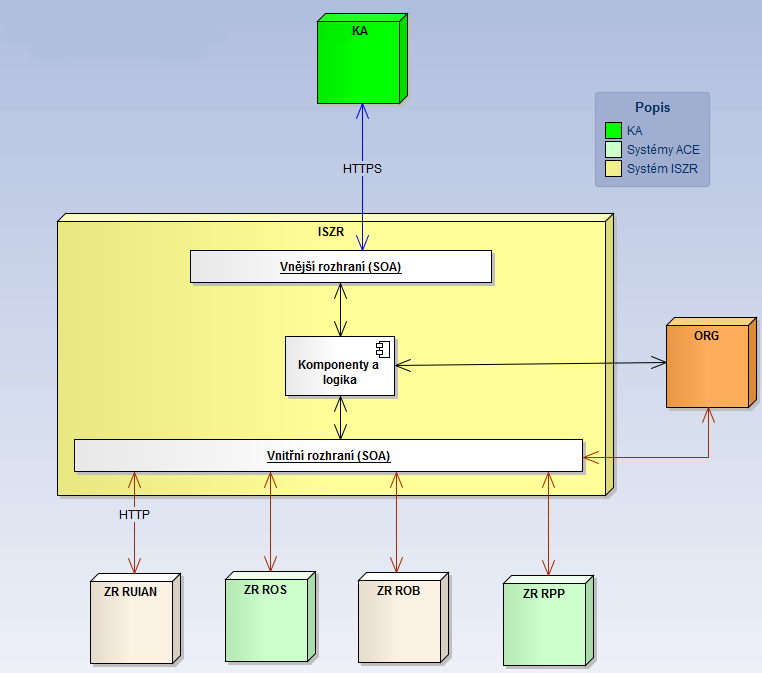 Obrázek 3 - Komunikační rozhraníUživatelské rozhraní systémůUživatelským rozhraním pro komunikaci se stavebními spořitelnami a penzijními společnostmi bude webové rozhraní realizováno v Java frameworku.BezpečnostZákladní bezpečnostní principyDále uvedené bezpečnostní principy musí být informačním systémem KSP prosazeny a zajištěny napříč celým systémem a jeho jednotlivými moduly:integrita dattypová kontrola,kontrola povinných polí,kontrola integrity měněné množiny dat,Kontrola integrity s relevantními daty v DB:on-line,dávková (kontrolní modul),kontrola duplicity dat;důvěrnost informacídůvěrnost informací (zadání, změnu i výmaz jakýchkoliv dat v systému lze spojit s konkrétním uživatelem a časem); tyto informace musí být přístupné i z uživatelského prostředí;verifikace informací a činnostímožnost vícestupňového schválení,správa více verzí entity dat:schválených dat,zatím neschválených dat,ošetření principu integrity s ostatními relevantními daty v DB pro obě verze dat,možnost nastavit pro data, resp. entity dat, povinnost verifikace (schválení změny dat);auditní stopalze dohledat co, kdo, kdy prohlížel/zadával/měnil/opravoval/mazal a z jakého původního stavu informace. A lze v těchto informacích jednoduše filtrovat dle modulů, entit, uživatelů, časů, typu činnosti apod.;ostatníimplementace eliminující zranitelnosti systému před běžnými útoky (SQL injection, cross site scripting atd.);bezpečnostní řešení systému musí odpovídat zásadám standardu ISO/IEC 27001 (dříve BS 7799).Zabezpečení databázové vrstvyDatabázové servery budou umožňovat přístup pouze přesně vymezeným aplikacím (aplikačnímu serveru v aplikační vrstvě). Pro přístup administrátorů databází (DB) musí být definovány IP adresy jejich stanic, ze kterých bude administrace umožněna. Implementací musí být zajištěno, že jiné aplikace, než aplikace KSP, nesmí mít přímý přístup k DB.Pro přístup k DB musí být využity schválené autentizační mechanismy. Databázový server bude fyzicky oddělen od aplikačního serveru v aplikační vrstvě a bude umístěn v samostatné zóně.Zabezpečení aplikační vrstvyPři přístupu k jednotlivým službám aplikační vrstvy bude vynucena autentizace a autorizace schváleným mechanismem daného subjektu (programu nebo uživatele), který službu požaduje.Zabezpečení komunikačních tras pro přístup uživatelůPři přístupu k jednotlivým službám aplikační vrstvy bude vynucena autentizace a autorizace schváleným mechanismem daného subjektu (programu nebo uživatele), který službu požaduje.Bezpečnostní architektura systémuCílem bezpečnostní architektury je naplnit bezpečnostní požadavky, podpořit hierarchický model řízení bezpečnosti a dosáhnout požadované úrovně v základních pilířích, a to:řízení přístupu k datům,zajištění důvěrnosti dat,zajištění integrity dat,audit operací s daty,zajištění dostupnosti.